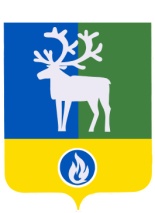 СЕЛЬСКОЕ ПОСЕЛЕНИЕ ВЕРХНЕКАЗЫМСКИЙБЕЛОЯРСКИЙ РАЙОН                                       ХАНТЫ-МАНСИЙСКИЙ АВТОНОМНЫЙ ОКРУГ – ЮГРА    проектАДМИНИСТРАЦИЯ СЕЛЬСКОГО ПОСЕЛЕНИЯ ПОСТАНОВЛЕНИЕот __ января 2016  года                                                	                                                    № __       О внесении изменений в постановление администрации сельского поселения Верхнеказымский от 17 апреля 2014 года № 51   П о с т а н о в л я ю:Внести  в  постановление  администрации  сельского поселения Верхнеказымский от 17 апреля 2014 года № 51 «Об утверждении Положения о сообщении лицами, замещающими   муниципальные должности сельского поселения Верхнеказымский, должности муниципальной службы администрации сельского поселения Верхнеказымский, а также работниками организаций, в отношении которых сельское поселение Верхнеказымский выступает единственным учредителем, о получении подарка в связи с их должностным положением или исполнением ими служебных (должностных) обязанностей, сдаче и оценке подарка, реализации (выкупе) и зачислении средств, вырученных от его реализации» (далее – постановление) следующие изменения:наименование постановления изложить в следующей редакции:«Об утверждении Положения о сообщении лицами, замещающими   муниципальные должности сельского поселения Верхнеказымский, должности муниципальной службы администрации сельского поселения Верхнеказымский, а также работниками организаций, в отношении которых сельское поселение Верхнеказымский выступает единственным учредителем, о получении подарка в связи с протокольными мероприятиями, служебными командировками и другими официальными мероприятиями, участие в которых связано с исполнением ими служебных (должностных) обязанностей,  сдаче и оценке подарка, реализации (выкупе) и зачислении средств, вырученных от его реализации»;преамбулу изложить в следующей редакции:«В   соответствии   с   Постановлением   Правительства  Российской    Федерации от 09 января 2014 года № 10 «О порядке сообщения отдельными категориями лиц о получении подарка в связи с протокольными мероприятиями, служебными командировками и другими официальными мероприятиями, участие в которых связано с исполнением ими служебных (должностных) обязанностей, сдачи и оценки подарка, реализации (выкупа) и зачисления средств, вырученных от его реализации»,  постановлением    Губернатора   Ханты-Мансийского   автономного   округа – Югры    от 18 февраля 2014 года № 15 «Об утверждении Положения о сообщении лицами, замещающими    государственные  должности Ханты-Мансийского автономного округа – Югры,  должности  государственной гражданской службы  Ханты-Мансийского автономного округа – Югры, а также работниками организаций, в отношении   которых Ханты-Мансийский  автономный округ – Югра выступает единственным учредителем, о получении подарка в связи с их должностным положением или исполнением ими служебных (должностных)   обязанностей, сдаче и оценке подарка, реализации (выкупе) и зачислении средств, вырученных от его реализации» п о с т а н о в л я ю:»;в пункте 1 слова «в связи с их должностным положением или исполнением ими служебных (должностных)   обязанностей,» заменить словами «в связи с протокольными мероприятиями, служебными командировками и другими официальными мероприятиями, участие в которых связано с исполнением ими служебных (должностных) обязанностей,».Внести в Положение о сообщении лицами, замещающими   муниципальные должности сельского поселения Верхнеказымский,  должности муниципальной службы администрации сельского поселения Верхнеказымский, а также работниками организаций, в отношении   которых сельское поселение Верхнеказымский выступает единственным учредителем, о получении подарка в связи с их должностным положением или исполнением ими служебных (должностных)   обязанностей, сдаче и оценке подарка, реализации (выкупе) и зачислении средств, вырученных от его реализации (далее – Положение), утвержденное постановлением следующие изменения:наименование изложить в следующей редакции:«Положение о сообщении лицами, замещающими   муниципальные должности сельского поселения Верхнеказымский, должности муниципальной службы администрации сельского поселения Верхнеказымский, а также работниками организаций, в отношении которых сельское поселение Верхнеказымский выступает единственным учредителем, о получении подарка в связи с протокольными мероприятиями, служебными командировками и другими официальными мероприятиями, участие в которых связано с исполнением ими служебных (должностных) обязанностей, сдаче и оценке подарка, реализации (выкупе) и зачислении средств, вырученных от его реализации»;в абзаце третьем пункта 2   слова «в связи с их должностным положением или исполнением ими служебных (должностных)   обязанностей» заменить словами «в связи с протокольными мероприятиями, служебными командировками и другими официальными мероприятиями, участие в которых связано с исполнением ими служебных (должностных) обязанностей,»;пункт 3 изложить в следующей редакции:«3. Лица, замещающие муниципальные должности, муниципальные служащие, работники не вправе получать подарки от физических (юридических) лиц в связи с их должностным положением или исполнением ими служебных (должностных) обязанностей, за исключением подарков, полученных в связи с протокольными мероприятиями, служебными командировками и другими официальными мероприятиями, участие в которых связано с исполнением ими служебных (должностных) обязанностей.»; в пункте 4   слова «в связи с их должностным положением или исполнением ими служебных (должностных)   обязанностей» заменить словами «в связи с протокольными мероприятиями, служебными командировками и другими официальными мероприятиями, участие в которых связано с исполнением ими служебных (должностных) обязанностей,»; абзац первый пункта 5  изложить в следующей редакции:  «5. Уведомление о получении подарка в связи с протокольными мероприятиями, служебными командировками и другими официальными мероприятиями, участие в которых связано с исполнением служебных (должностных) обязанностей  (далее – уведомление), составленное по форме согласно приложению к настоящему Положению, представляется не позднее 3 рабочих дней со дня получения подарка в  сектор муниципального хозяйства администрации сельского поселения Верхнеказымский, работником – в организацию, в которой работник осуществляет трудовую деятельность (далее – уполномоченные орган или организация).  К уведомлению прилагаются документы (при их наличии), подтверждающие стоимость подарка (кассовый чек, товарный чек, иной документ об оплате (приобретении) подарка).»;   в пункте 7 слова «уполномоченного структурного подразделения» заменить словами «уполномоченных органа или организации»;в пункте 11 слова «уполномоченное структурное подразделение» заменить словами «уполномоченные орган или организация»;в пункте 13 слова «уполномоченное структурное подразделение» заменить словами «уполномоченные орган или организация»;в приложении «Уведомление о получении подарка»  к Положению:а) гриф изложить в следующей редакции:«Приложениек Положению о сообщении лицами, замещающими   муниципальные должности сельского поселения Верхнеказымский, должности муниципальной службы администрации сельского поселения Верхнеказымский, а также работниками организаций, в отношении которых сельское поселение Верхнеказымский выступает единственным учредителем, о получении подарка в связи с протокольными мероприятиями, служебными командировками и другими официальными мероприятиями, участие в которых связано с исполнением ими служебных (должностных) обязанностей, сдаче и оценке подарка, реализации (выкупе) и зачислении средств,  вырученных от его реализации»;	б) слова «уполномоченного структурного подразделения администрации сельского поселения Верхнеказымский (организации)» заменить словами «уполномоченного органа или организации». Опубликовать настоящее постановление в газете «Белоярские вести».Настоящее постановление вступает в силу после его официального опубликования.Контроль за выполнением постановления возложить на заведующего сектором организационной деятельности администрации сельского поселения Верхнеказымский С.В.Глущенко.Временно исполняющий полномочия главы сельского поселения                                                                                         В.В.Синцов